Publicado en Pamplona el 04/06/2018 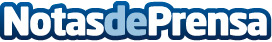 5 estiramientos clave para aliviar el dolor de espalda recomendadas por el centro de fisioterapia SakroA lo largo del día se realizan miles de movimientos que van cargando poco a poco la espalda, acumulando esta parte del cuerpo las malas posturas que alteran el bienestar personal. Cada vez son más los trabajos en los que se pasan demasiadas horas sentado, además de que aumenta el sedentarismo entre la población. Por ello, la frecuencia de dolores de espalda ha aumentado considerablementeDatos de contacto:FernandoNota de prensa publicada en: https://www.notasdeprensa.es/5-estiramientos-clave-para-aliviar-el-dolor-de Categorias: Navarra Medicina alternativa Otros deportes http://www.notasdeprensa.es